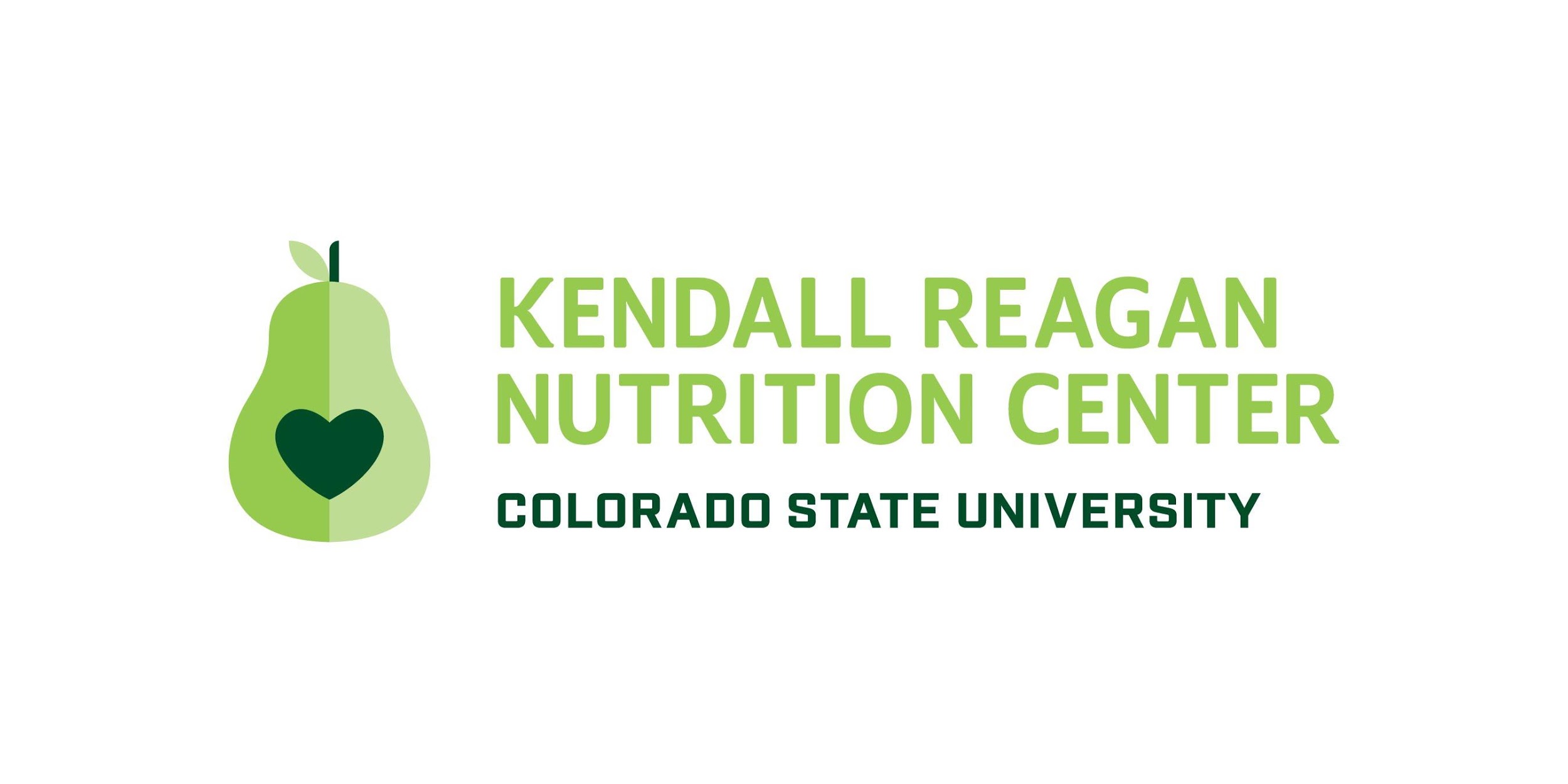 Marketing and Multimedia Specialist Position Description The Marketing and Multimedia Specialist is responsible for promoting the Kendall Reagan Nutrition Center’s (KRNC) cooking classes, group programs, presentations, and overall services to CSU students, employees, and community members of all ages. This includes designing marketing materials, carrying out marketing campaigns, managing social media content and accounts, media relations, community relations, photography and videography efforts, website updates, and other outreach efforts. Primary Responsibilities: Collaborate with KRNC team to establish marketing plansCreate branded materials using graphic design software like Adobe Illustrator and CanvaDesign and format monthly newsletters, email blasts, and content for Facebook pageUpdate billboards in both KRNC locationsPhotograph and create videos for programsCoordinate content for SOURCE and CSU Life Collaborate with campus and local partners on social mediaTrack analytics on all media platformsImplement marketing checklist for all programsCollaborate with dietitians to coordinate marketing needsAttend weekly staff meetingsGenerate marketing reports as neededStaff health fairsReporting Structure: Marketing and Multimedia Specialist will report to Kalyn GarciaPosition Qualifications: 
MinimumExperience using social media for a professional brand or organization Demonstrate the ability to work effectively both individually and on a team Demonstrate the ability to work in a changing environment and learn new information and processes quickly while maintaining a positive attitudeStrong communication and interpersonal skillsCommitment to working with diverse populationsExcellent organizational skills, effective multi-tasking and detail-oriented 	Self-directed and takes initiative, motivated to bring new ideas to progress clinic PreferredExperience with Adobe Creative Suite (primarily Adobe Illustrator)Experience with Constant Contact or other similar email servicesExperience with Microsoft SuiteExperience with photography and videography Interest in nutrition marketing and health communications 
Job Type: Student work-study or student hourly 
Hours Per Week: 10 hours/week. This position is year-round with hours through fall, spring and summer semesters.Flexible shifts available between 8:00 am – 5:00 pm, Monday-Friday, some evenings and weekends might be required. 
Hourly Rate: To be determined 
Start Date: August 2021
Application Instructions: Submit cover letter, resume and minimum of three (3) work samples by email to Kalyn Garcia Kalyn.garcia@colostate.edu 
Application Deadline: July 16th, 2021 
About Kendall Reagan Nutrition Center:  The mission of the Kendall Reagan Nutrition Center is to provide service learning opportunities and training for students in the department of Food Science and Human Nutrition, while enhancing the health of the community through nutrition outreach, collaboration, and research. To learn more, visit our website at nutritioncenter.colostate.edu or check out our Facebook page.
 